II. Answer any five of the following questions                                               5*6 =30 marks
11. Compare and contrast between real time operating system and
     timesharing operating system
12.. Explain the roles of long term, short term and medium term
      schedulers in scheduling with a neat block diagram.
13. Write a note on direct and indirect inter-process communication.
14. Write a detailed note on dynamic partition with a mention of its
      storage allocation strategies.
15. Illustrate with an example explain the 'least recently used' page replacement policy.
16. Explain in detail the SSTF disk scheduling algorithm.17. Explain any six external DOS CommandsCA-2315-A-18III.Answer any two  of the following questions                                                   2*10= 20 

18.consider the following set of processes with the length of CPU bursts

                         process   CPU BURST
                             P1             10
                             P2               3
                             P3               4
                             P4               7
   draw the Gantt’s chart illustrating the execution of these processes
  using FCFS, SJF algorithms.19. Explain the deadlock detection technique with a resource
    allocation graph example.
20. Explain the concept of virtual memory management with demand
     paging technique with a neat diagram.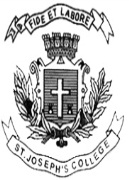 ST. JOSEPH’S COLLEGE (AUTONOMOUS), BANGALORE-27ST. JOSEPH’S COLLEGE (AUTONOMOUS), BANGALORE-27ST. JOSEPH’S COLLEGE (AUTONOMOUS), BANGALORE-27ST. JOSEPH’S COLLEGE (AUTONOMOUS), BANGALORE-27ST. JOSEPH’S COLLEGE (AUTONOMOUS), BANGALORE-27ST. JOSEPH’S COLLEGE (AUTONOMOUS), BANGALORE-27ST. JOSEPH’S COLLEGE (AUTONOMOUS), BANGALORE-27B.C.A - II SEMESTERB.C.A - II SEMESTERB.C.A - II SEMESTERB.C.A - II SEMESTERB.C.A - II SEMESTERB.C.A - II SEMESTERB.C.A - II SEMESTERSEMESTER EXAMINATION: APRIL 2018SEMESTER EXAMINATION: APRIL 2018SEMESTER EXAMINATION: APRIL 2018SEMESTER EXAMINATION: APRIL 2018SEMESTER EXAMINATION: APRIL 2018SEMESTER EXAMINATION: APRIL 2018SEMESTER EXAMINATION: APRIL 2018CA 2315- Operating SystemsCA 2315- Operating SystemsCA 2315- Operating SystemsCA 2315- Operating SystemsCA 2315- Operating SystemsCA 2315- Operating SystemsCA 2315- Operating SystemsTime- 2 1/2  hrsTime- 2 1/2  hrsMax Marks-70Max Marks-70Max Marks-70This question paper has 2  printed pages(For supplementary candidates)Do not write the register number on the question paperPlease attach the question paper along with the answer script.I.Answer the following questions                                                                  10*2=20 marks1. Define an operating system.
2. What is a dispatcher?
3. How is a program different from a process give three points?
4. List the four system calls for communication management.
5. Define the terms turnaround time and throughput.
6. What do you mean by aging in terms of scheduling?
7. List the necessary condition for deadlock characterization.
8. What is paging in memory management?
9. List the attributes of a file.
10. Define the terms rotational delay and seek time?
This question paper has 2  printed pages(For supplementary candidates)Do not write the register number on the question paperPlease attach the question paper along with the answer script.I.Answer the following questions                                                                  10*2=20 marks1. Define an operating system.
2. What is a dispatcher?
3. How is a program different from a process give three points?
4. List the four system calls for communication management.
5. Define the terms turnaround time and throughput.
6. What do you mean by aging in terms of scheduling?
7. List the necessary condition for deadlock characterization.
8. What is paging in memory management?
9. List the attributes of a file.
10. Define the terms rotational delay and seek time?
This question paper has 2  printed pages(For supplementary candidates)Do not write the register number on the question paperPlease attach the question paper along with the answer script.I.Answer the following questions                                                                  10*2=20 marks1. Define an operating system.
2. What is a dispatcher?
3. How is a program different from a process give three points?
4. List the four system calls for communication management.
5. Define the terms turnaround time and throughput.
6. What do you mean by aging in terms of scheduling?
7. List the necessary condition for deadlock characterization.
8. What is paging in memory management?
9. List the attributes of a file.
10. Define the terms rotational delay and seek time?
This question paper has 2  printed pages(For supplementary candidates)Do not write the register number on the question paperPlease attach the question paper along with the answer script.I.Answer the following questions                                                                  10*2=20 marks1. Define an operating system.
2. What is a dispatcher?
3. How is a program different from a process give three points?
4. List the four system calls for communication management.
5. Define the terms turnaround time and throughput.
6. What do you mean by aging in terms of scheduling?
7. List the necessary condition for deadlock characterization.
8. What is paging in memory management?
9. List the attributes of a file.
10. Define the terms rotational delay and seek time?
This question paper has 2  printed pages(For supplementary candidates)Do not write the register number on the question paperPlease attach the question paper along with the answer script.I.Answer the following questions                                                                  10*2=20 marks1. Define an operating system.
2. What is a dispatcher?
3. How is a program different from a process give three points?
4. List the four system calls for communication management.
5. Define the terms turnaround time and throughput.
6. What do you mean by aging in terms of scheduling?
7. List the necessary condition for deadlock characterization.
8. What is paging in memory management?
9. List the attributes of a file.
10. Define the terms rotational delay and seek time?
This question paper has 2  printed pages(For supplementary candidates)Do not write the register number on the question paperPlease attach the question paper along with the answer script.I.Answer the following questions                                                                  10*2=20 marks1. Define an operating system.
2. What is a dispatcher?
3. How is a program different from a process give three points?
4. List the four system calls for communication management.
5. Define the terms turnaround time and throughput.
6. What do you mean by aging in terms of scheduling?
7. List the necessary condition for deadlock characterization.
8. What is paging in memory management?
9. List the attributes of a file.
10. Define the terms rotational delay and seek time?
This question paper has 2  printed pages(For supplementary candidates)Do not write the register number on the question paperPlease attach the question paper along with the answer script.I.Answer the following questions                                                                  10*2=20 marks1. Define an operating system.
2. What is a dispatcher?
3. How is a program different from a process give three points?
4. List the four system calls for communication management.
5. Define the terms turnaround time and throughput.
6. What do you mean by aging in terms of scheduling?
7. List the necessary condition for deadlock characterization.
8. What is paging in memory management?
9. List the attributes of a file.
10. Define the terms rotational delay and seek time?
